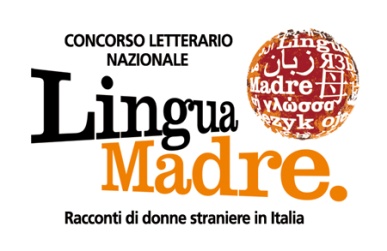                                                                         In collaborazione con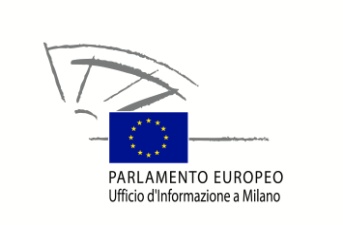 5 marzo 2013 – ore 10.00L’EUROPA È PER LE DONNEIncontri del Parlamento Europeo in ItaliaUfficio d'Informazione a Milano del Parlamento europeo
Sala Conferenze
C.so Magenta 59 – Milano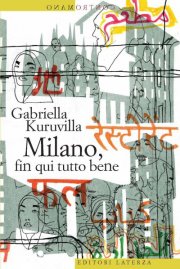 LE DONNE STRANIERE RACCONTANO - Identità ed esperienze a confronto in momenti di crisi dai racconti del Concorso Lingua MadreRelatrici: Paola Marchi - Concorso Lingua MadreGabriella Kuruvilla, scrittrice, autrice del Concorso e del libro Milano, fin qui tutto bene Nell’ambito delle iniziative promosse dall’Ufficio d'Informazione a Milano del Parlamento europeo nel mese di marzo, ecco un incontro/dibattito per affrontare e discutere il tema della crisi dal punto di vista delle donne straniere che vivono in Italia. Saranno spunto di riflessione i racconti del Concorso letterario nazionale Lingua Madre, progetto permanente della Regione Piemonte e del Salone Internazionale del Libro di Torino, che si avvale del Patrocinio della Rappresentanza in Italia della Commissione Europea.Ecco quindi un viaggio tra vissuti ed esperienze al femminile, insieme a Gabriella Kuruvilla, pittrice e scrittrice, vincitrice del  Concorso Lingua Madre nel 2007, che presenterà il suo ultimo libro Milano, fin qui tutto bene (Laterza Ed., 2012): un intreccio di storie in una città insolita, tra “internet point cingalesi, ristoranti e alimentari sudamericani, macellerie e kebab arabi, centri-massaggi e incasinatissimi bazar di cinesi multitasking”. Identità ed esperienze a confronto in momenti di crisi.Informazioni:Concorso letterario nazionale Lingua Madre	CASELLA POSTALE 427 	Via Alfieri, 10 - 10121 Torino Centro info@concorsolinguamadre.it www.concorsolinguamadre.it anche su Facebook e TwitterSviluppo progetto e Ufficio stampa: Daniela FinocchiVia Coazze 28 - 10138 Torino tel/fax 011 4476283 - cell 3474592117d.finocchi@concorsolinguamadre.it